NAME_______________________________________________________________      DATE____________________	PERIOD_____________What character have you chosen?__________________________________________________________________________________________Chapters in which this character appears in a significant capacity:________________________________________________________________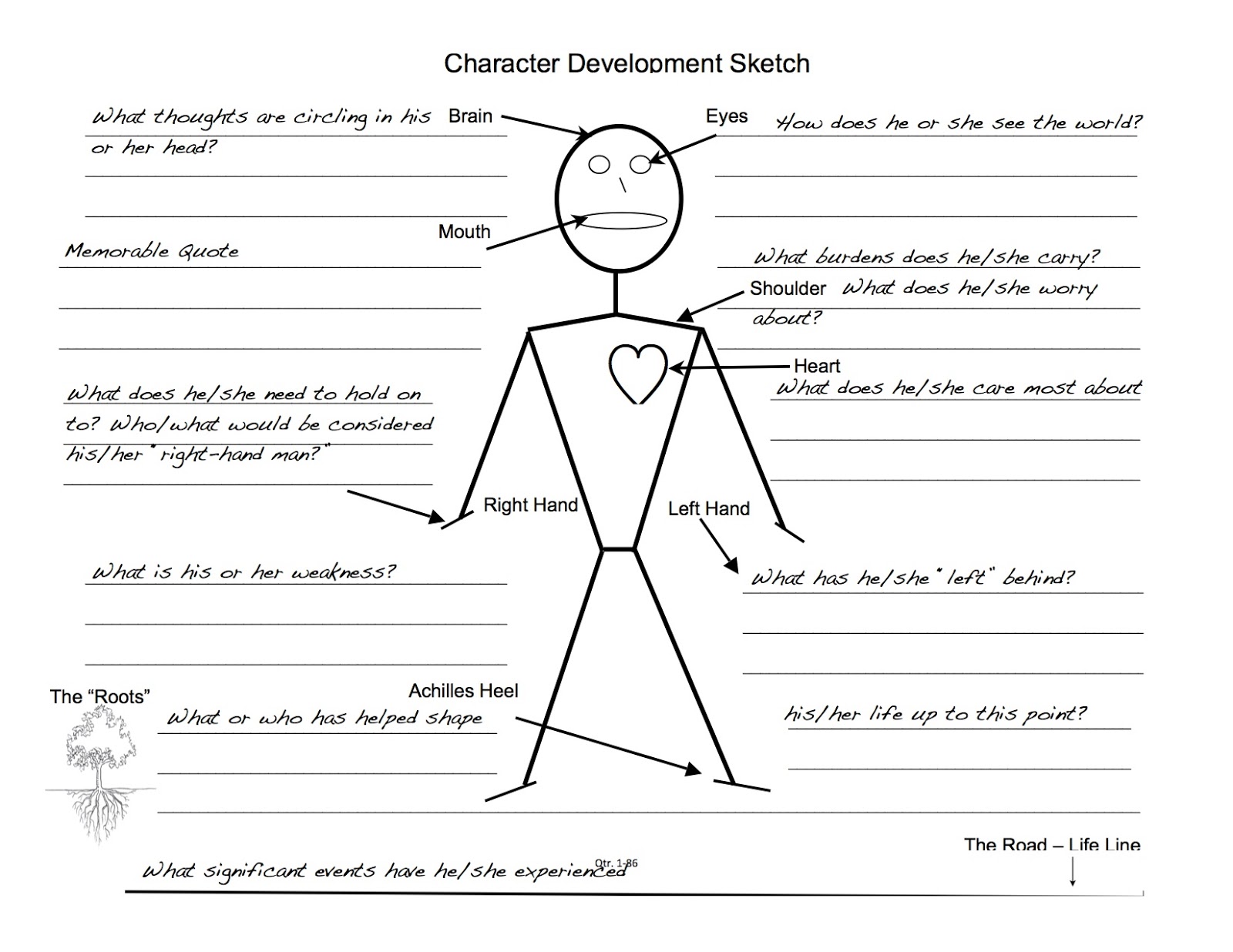 